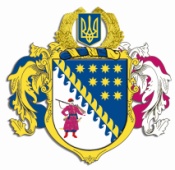 ДНІПРОПЕТРОВСЬКА ОБЛАСНА РАДАVIІІ СКЛИКАННЯПостійна комісія з питань соціально-економічного розвитку області, бюджету і фінансівпросп. Олександра Поля, 2, м. Дніпро, 49004П Р О Т О К О Л   №  12засідання постійної комісії обласної ради27 серпня 2021 року								м. Дніпро11:00 годинУсього членів комісії:		 13 чол. Присутні:                   		  9 чол. (з них 4 чол. – телеконференція)Відсутні:                   		  4 чол.Присутні члени комісії: Піддубний С.О., Кеда Н.В., Чабанова Т.С. (телеконференція), Бондаренко О.В. (телеконференція), Борисенко О.В.,      Буряк О.М., Жадан Є.В. (телеконференція), Молоков С.В., Савченко О.М. (телеконференція). Відсутні члени комісії: Мухтаров Г.А., Чиркова О.В., Геккієв А.Д.,             Плахотнік О.О.У роботі комісії взяли участь:Шебеко Т.І. – директор департаменту фінансів облдержадміністрації;Полторацький О.В. – директор департаменту освіти і науки облдержадміністрації;Петренко Ю.Л. – виконуючий обов'язки директора департаменту соціального захисту населення облдержадміністрації;Верхотурцев В.В. – заступник директора департаменту житлово-комунального господарства та будівництва облдержадміністрації.Богуславська І.О. – заступник начальника управління економіки, бюджету та фінансів – начальник відділу бюджету та фінансів виконавчого апарату обласної ради;Демиденко Н.В. – начальник відділу моніторингу діяльності комунальних підприємств (закладів) управління бухгалтерського обліку, фінансів та моніторингу діяльності виконавчого апарату обласної ради; Сагітдінова Л.О. – заступник начальника відділу капітальних вкладень управління економіки, бюджету та фінансів виконавчого апарату обласної ради.Головував: Піддубний С.О.Порядок денний засідання постійної комісії:Про розгляд проєкту розпорядження голови обласної ради „Про внесення змін до рішення обласної ради від 23 грудня 2020 року № 11-3/VІІІ „Про обласний бюджет на 2021 рік”.Про розгляд пропозицій депутатів обласної ради стосовно перерозподілу коштів обласного бюджету на виконання доручень виборців у 2021 році.Різне.СЛУХАЛИ: 1. Про розгляд проєкту розпорядження голови обласної ради „Про внесення змін до рішення обласної ради від 23 грудня 2020 року        № 11-3/VІІІ „Про обласний бюджет на 2021 рік”.Інформація: директора департаменту фінансів облдержадміністрації Шебеко Т.І.ВИСТУПИЛИ: Піддубний С.О., Бондаренко О.В., Полторацький О.В., Петренко Ю.Л., Демиденко Н.В.ВИРІШИЛИ: 1. Інформацію директора департаменту фінансів облдержадміністрації Шебеко Т.І. взяти до відома.2. Погодити запропонований облдержадміністрацією проєкт розпорядження голови обласної ради „Про внесення змін до рішення обласної ради від 23 грудня 2020 року № 11-3/VІІІ „Про обласний бюджет на 2021 рік” (лист облдержадміністрації від 25.08.2021 № ВХ-7190/0/1-21 та пояснювальна записка департаменту фінансів облдержадміністрації від 25.08.2021 
№ ВХ-7190/1/1-21 додаються) із наступними змінами:за пропозицією головного розпорядника бюджетних коштів – департаменту соціального захисту населення облдержадміністрації змінити назву об’єкту з “Капітальний ремонт корпусу № 1 (Підсилення конструкцій) за адресою: Томаківський район, с Іллінка, вул. Гагаріна, 106 Комунальний заклад “Іллінський ПНІ” Дніпропетровської обласної ради” на “Капітальний ремонт покрівлі будівлі корпусу № 1 за адресою: Томаківський район, с Іллінка, вул. Гагаріна, 106”;за пропозицією головного розпорядника бюджетних коштів – департаменту житлово-комунального господарства та будівництва облдержадміністрації здійснити перерозподіл видатків між об’єктами з капітального ремонту доріг загального користування місцевого значення у сумі 17 800,0 тис. грн з метою завершення робіт на об’єкті “Капітальний ремонт автомобільної дороги загального користування місцевого значення С041014 Р-п “Поляна” – Знаменівка –/М-04/ км 0+000 – км 0+239, км 0+242 – км 0+953 Новомосковського району”;за пропозицією головного розпорядника бюджетних коштів – обласної ради по регіональній міжгалузевій Програмі щодо надання фінансової підтримки комунальним підприємствам (установам), що належать до спільної власності територіальних громад сіл, селищ та міст Дніпропетровської області, на 2013-2023 роки (зі змінами) за КПКВ 0117670 „Внески до статутного капіталу суб’єктів господарювання” збільшити видатки по 
КП "Молодіжний центр міжнародного партнерства, позашкільної та неформальної освіти "ОСВІТОРІУМ" на суму 3 850,0 тис. грн та по 
КП "Центр підтримки малого та середнього бізнесу" на суму 175,0 тис. грн за рахунок відповідного зменшення видатків по КП ДОР "Аульський водовід" на суму 4 025,0 тис. грн. 3. Доручити КП "Молодіжний центр міжнародного партнерства, позашкільної та неформальної освіти "ОСВІТОРІУМ" підготувати на наступне засідання постійної комісії презентацію щодо використання виділених у 
2021 році бюджетних коштів.4. Рекомендувати голові обласної ради прийняти проєкт розпорядження голови обласної ради „Про внесення змін до рішення обласної ради від 
23 грудня 2020 року № 11-3/VІІІ „Про обласний бюджет на 2021 рік”. 5. Рекомендувати департаменту фінансів облдержадміністрації (Шебеко) надати проєкт розпорядження голови обласної ради „Про внесення змін до рішення обласної ради від 23 грудня 2020 року № 11-3/VІІІ „Про обласний бюджет на 2021 рік” на чергову сесію обласної ради для затвердження.Результати голосування:за 			9проти		-утримались 	-усього 		9СЛУХАЛИ: 2. Про розгляд пропозицій депутатів обласної ради стосовно перерозподілу коштів обласного бюджету на виконання доручень виборців у 2021 році.Інформація: голови постійної комісії обласної ради з питань соціально-економічного розвитку області, бюджету і фінансів Піддубного С.О., заступника начальника управління економіки, бюджету та фінансів – начальника відділу бюджету та фінансів виконавчого апарату обласної ради Богуславської І.О.ВИСТУПИЛИ: ВИРІШИЛИ: 1. Погодити пропозиції депутатів обласної ради стосовно фінансування із обласного бюджету, а саме:депутата обласної ради Горб О.В. ‒ кошти у сумі 250,0 тис. грн 
КП «Дніпропетровська обласна дитяча клінічна лікарня» ДОР» за КТПКВМБ 0712010 КЕКВ 2610;депутата обласної ради Бабаченко Н.В. – кошти у сумі 200,0 тис. грн 
КП «Дніпропетровський обласний клінічний центр кардіології та кардіохірургії» ДОР» за КТПКВМБ 0712020 КЕКВ 3210.2. Доручити управлінню економіки, бюджету та фінансів виконавчого апарату обласної ради спільно з управлінням бухгалтерського обліку, фінансів та моніторингу діяльності виконавчого апарату обласної ради підготувати пропозиції департаменту фінансів облдержадміністрації щодо внесення змін до рішення обласної ради від 23 грудня 2020 року № 11-3/VІIІ „Про обласний бюджет на 2021 рік” стосовно перерозподілу коштів субвенції з обласного бюджету бюджетам територіальних громад на виконання доручень виборців депутатами обласної ради у 2021 році між обласною радою та головним розпорядником коштів обласного бюджету – департаментом охорони здоров’я облдержадміністрації згідно з пропозиціями депутатів обласної ради. Результати голосування:за 			9проти		-утримались 	-усього 		9СЛУХАЛИ: 3. Різне.Пропозиції не надходили.Інформація: ВИСТУПИЛИ: ВИРІШИЛИ: Результати голосування:за 			-проти		-утримались 	-усього 		-Голова комісії							С.О. ПІДДУБНИЙСекретар комісії							Т.С. ЧАБАНОВА